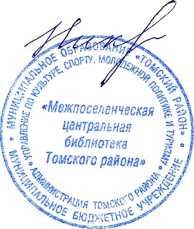 ИКОННИКОВОЙМИЛАНЕ